Para qualquer informação por favor contacte o escritório da nossa paróquia: 732- 254-1800 linha 15 em Português.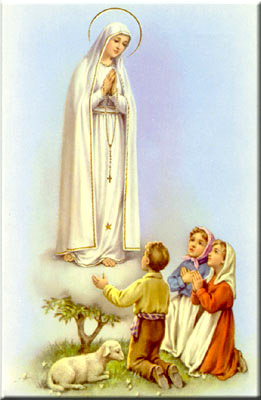 A secretaria Humbelina estará no escritório da paróquia para atender em Português, nas segundas-feiras e quartas-feiras, das 9:00 AM-3:00 PM e sextas-feiras das 9:00AM-2:00PM- (o escritório estará fechado as’ sextas-feiras ate 31 de Agosto-horário do verão- nesse caso atendimento em Português será nas quintas-feiras ao invés das sextas-feiras).------------------------------------------------------------------GRUPOS E MINISTÉRIOS NA NOSSA COMUNIDADETodos somos convidados a participar e fazer parte destes grupos! Assim poderemos continuar a ser uma comunidade vibrante, mostrando o que há em nos’ de melhor para oferecer com a nossa diversidade e costumes diferentes. Neste boletim destacaremos o grupo do Apostolado do Sagrado Coração de Jesus. Nosso objetivo e' de renovar nossa Fé diante de Nosso Senhor Jesus Cristo Sacramentado e de ajudar os mais necessitados. Especialmente por volta das festas (holidays), procuramos oferecer a nossa ajuda aos necessitados da nossa comunidade. Nosso grupo se reúne todas as primeiras sextas-feiras de cada mês, as 7 e meia da noite,  para recebermos a mensagem do Papa Francisco, dirigida a todos os Grupos de Apostolado, através da revista mensal  "Mensageiro". Também temos a presença do nosso Padre de língua Portuguesa, que através de sua palavra, podemos compreender melhor o objetivo da mensagem em pauta.Depois da reunião, assistimos a Santa missa e logo apos, a reza do santo terço do Santíssimo Sacramento juntamente com a Adoração ao Santíssimo.Todos estão convidados a participar do Apostolado Sagrado Coração de Jesus. O próprio Jesus nos convida!PRIMEIRA SEXTA-FEIRA DO MÊS Na sexta-feira dia 7 de Setembro e’ a primeira sexta-feira do mês e o grupo do Apostolado Sagrado Coração de Jesus terá o seu encontro de oração as 7:30 PM. Tambem haverá a Missa as 8:00 PM como e’ de costume e seguida pela Adoração do Santíssimo Sacramento. Todos estão convidados a fazer parte desta bonita e importante devoção ao Sagrado Coração de Jesus que tanto nos ama!Também haverá Adoração do Santíssimo Sacramento durante o dia das 3:00 PM – 7:30 PM. Venham visitar Jesus! ---------------------------------------------------------------------CELEBRAÇÃO DE BODAS DE PRATA E DE OUROTodos os casais que estão comemorando os seus 25 ou 50 anos de casados durante este ano de 2018, estão convidados para uma celebração especial no Domingo, dia 21 de Outubro às 4:00PM para renovar os seus votos de casamento. A cerimónia será celebrada na Catedral de “St. Francis of Assisi” em Metuchen com o Bispo James F. Checchio. Por favor contactem o escritório de “Family Life” (732-562-1990 x1705) para mais informação ou preencher a página de informação no website da diocese: http//diometuchen.org/marriage-enrichment/.   ---------------------------------------------------------------------- South River Food Bank (para os carentes) no endereço: 98 Jackson Street, South River:  # 732-238-3020.  Estão recolhendo alguns artigos para as crianças carentes que irão começar o ano escolar. Quem puder oferecer cadernos, mochilas, réguas, tesouras, lápis, canetas, lápis de cera coloridos, cola, etc. podem entregar no primeiro e segundo sábado de Agosto das 10:00 AM -12:30PM ou qualquer terça-feira e quarta-feira no endereço acima. ---------------------------------------------------------------------Nossa Despensa de Tempo, Talento, & TesouroOfertório de 25 e 26 de Agosto 2018Coleta: $4,284.00+ pelo correio: $1,365.00Segunda coleta para o Assessment da paróquia (taxas): $1,485.00Muito obrigado a todos pela vossa generosidade e sacrifício!INTENÇÕES DAS MISSAS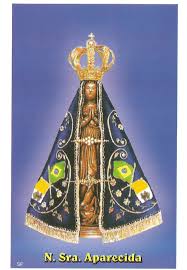 +Sábado 01 de Setembro- João Carola+Domingo 02 de Setembro- João Laranjeiro e rezemos por Armando Alves e família  +Quarta-feira 05 de Setembro- José Maria Mirassol e esposa1ªsexta-feira-Sagrado Coração de Jesus+Sábado 01 de Setembro- João Carola +Domingo 02 de Setembro-João Laranjeiro e rezemos por Armando Alves e família  ---------------------------------------------------------------------*** Ainda temos algumas vagas para marcar intenções de Missas para este ano. Por favor ligue para o escritório paroquial, para o número indicado na primeira página em Português no nosso boletim, se precisar marcar intenções. ---------------------------------------------------------------------DOAÇAO DE FLORES PARA NOSSA SENHORA APARECIDA NO DIA 14 DE OUTUBROSe alguem desejar oferecer as flores para o andor de Nossa Senhora Aparecida este ano  por favor   ligue para Denise Barruffe ate’ o dia 30 de Setembro, 2018 para o # (908) 770 -2349. Agradecemos as pessoas que contribuiram  com as flores nos anos anteriores. Que Nossa Senhora vos abençoe! Muito obrigada! (Denise Barruffe)           ---------------------------------------------------------------------  O WEBSITE DA NOSSA PAROQUIA:Para obter mais informações em Inglês e Português sobre os acontecimentos na nossa paróquia, também podemos consultar o website pelo internet. Um dos critérios para sermos membros registrados e ativos da Igreja Corpus Christi, e’ de contribuirmos para as despesas da paróquia. Através deste website também temos possibilidade de fazer as nossas contribuições do dízimo se preferirmos não usar os envelopes.   http://corpuschristisouthriver.org/pt/---------------------------------------------------------------------Intenção do Papa Francisco para o mês de Setembro:Universal: Os jovens da ÁfricaPara que os jovens do continente africano tenham acesso à educação e ao trabalho no próprio país. CORAÇÕES AO ALTOQuando, na introdução da oração eucarística, o presidente da celebração diz: “Corações ao alto”, faz um convite para dirigirmos todo o nosso ser ao Onipotente. Daí a resposta: “O nosso coração está em Deus”. Na Bíblia, o coração é o centro da vitalidade, o lugar da consciência, a sede da alma e dos sentimentos. Isso diz respeito ao corpo em sua totalidade.“Corações ao alto” é uma forma de dizer que precisamos juntar os cacos que a rotina do dia a dia provoca. É convite a integrar nosso ser, que é frágil, a Deus, aos irmãos e à criação em geral. Não somos melhores do que ninguém, mas temos a responsabilidade de viver bem nesta vida, fazendo a vontade do Senhor e não a nossa.“Corações ao alto” é a certeza de que estamos no mundo, mas a figura deste mundo passa (1Cor 7,31). Somos obra das mãos de Deus e a ele pertencemos. A todo momento nosso coração necessita estar sintonizado com ele.“Corações ao alto” é saber que não são as nossas próprias forças que realizam a missão que o Senhor nos confiou. Ele nos envia o divino Espírito Santo para que sejamos cumulados de inspiração e força no caminho da vida e tenhamos Jesus como modelo, conformando nossa existência à dele.“Corações ao alto” é saber que não fazemos nada sozinhos. A vida tem mais sentido quando nos reunimos em família, na comunidade e temos liberdade para conversar sobre os mais variados assuntos do cotidiano; quando somos livres para expor nossa opinião e ouvir as dos outros, sem rivalidades nem discursos de ódio.“Corações ao alto” é saber que somos capazes de resolver as desavenças próprias da vida sem a necessidade de guardar raiva de ninguém. Raiva cega. O mundo se torna um caos quando em nosso coração há espaço para ela. A raiva gera as pequenas e grandes guerras.“Corações ao alto” é promover a cultura do encontro. Formar grupos de convivência, de teatro, reunir as crianças, os jovens e os adultos da comunidade; partilhar o pão da mesa e da alegria. Conviver bem cura a solidão e nos faz mais solidários.“Corações ao alto” é meditar e aprofundar o conhecimento da Palavra de Deus por meio da oração pessoal e comunitária. É ser humildes para aceitar que estamos sempre em processo de crescimento e que, a cada dia, podemos crescer um pouquinho mais.“Corações ao alto” é a certeza de que Deus é maior do que todas as nossas fraquezas. Ele jamais se afasta de nós!Pe. Antonio Iraildo Alves de Brito, ssp